MISDEBERES. Elaborado por pitagor. Solución: 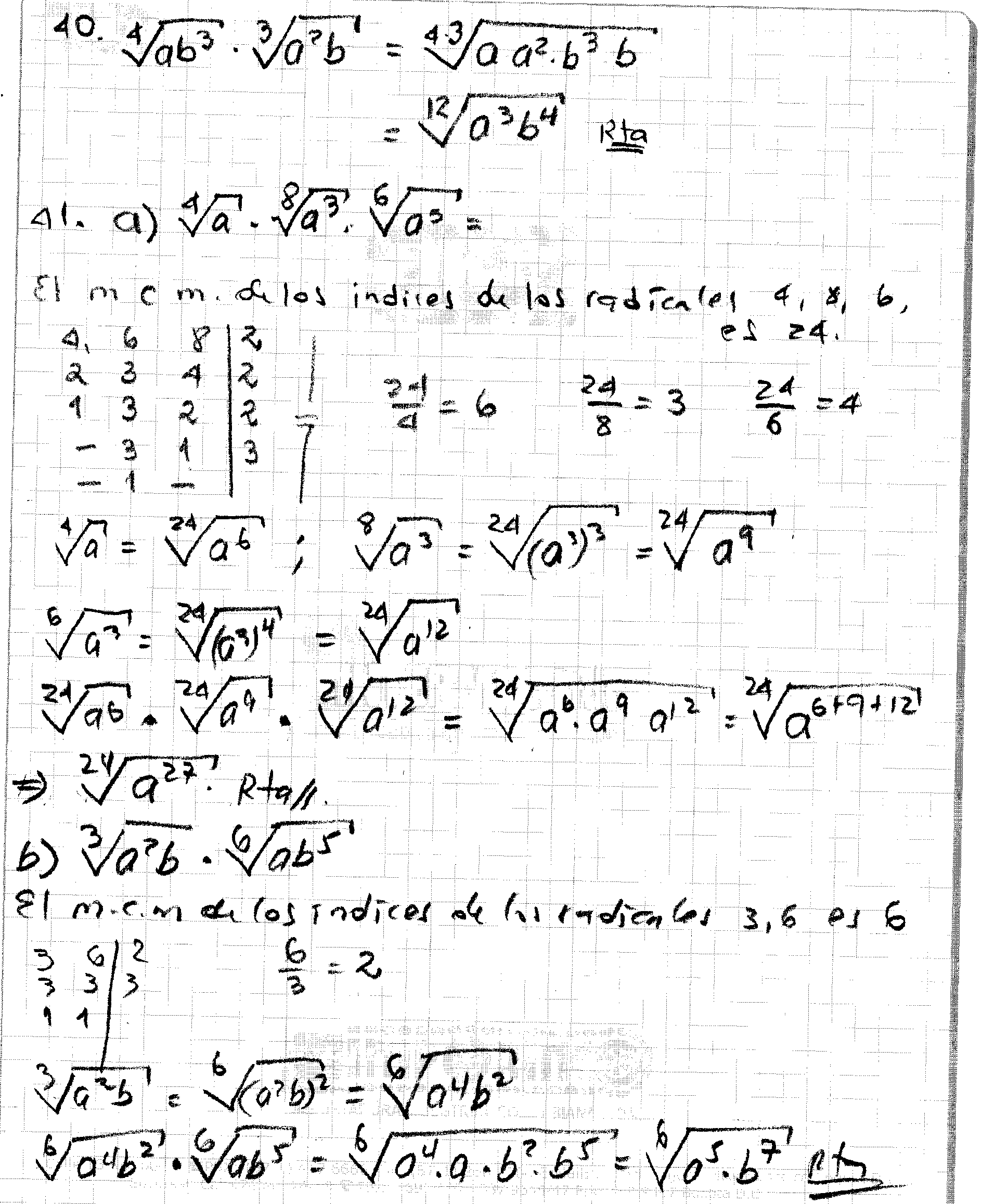 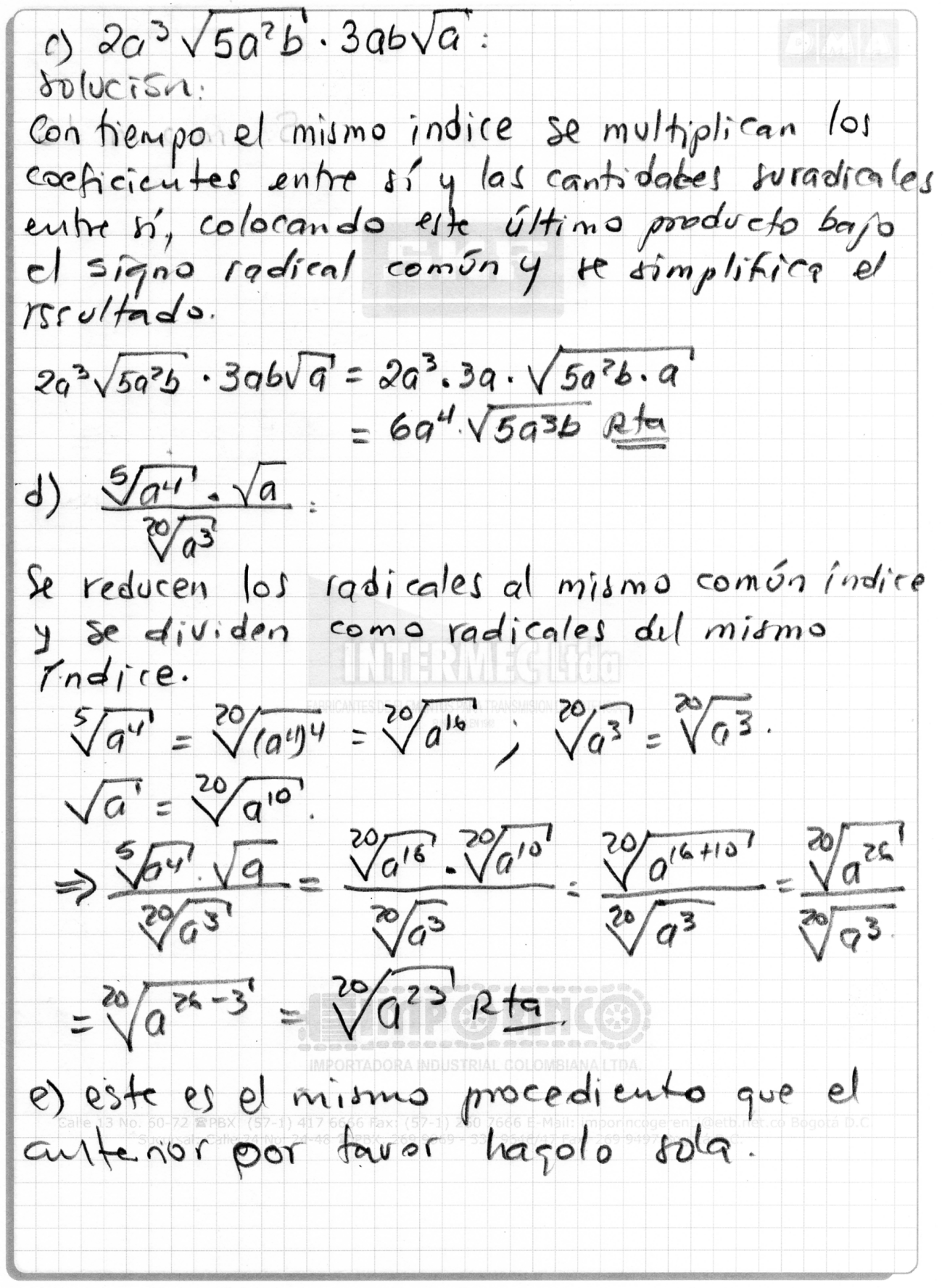 